П О М Ш У Ö МР Е Ш Е Н И ЕРуководствуясь статьёй 10 Регламента Совета городского поселения «Печора», на основании решения Совета городского поселения «Печора» от 27 апреля 2018 года № 4/12-62 «О досрочном прекращении полномочий депутата Совета городского поселения «Печора» Ивановой А.В.», в соответствии с решением депутатской группы «ЛДПР» в Совете городского поселения «Печора» от 17 апреля 2016 года № 1, Совет городского поселения «Печора» р е ш и л:  Внести в решение Совета городского поселения «Печора» от 12 октября 2016 года № 4-2/6 «О регистрации депутатской группы «ЛДПР» в Совете городского поселения «Печора» следующие изменения Исключить из состава депутатской группы: Иванову Александру Владимировну - депутата от избирательного округа № 4;1.2. Включить в состав депутатской группыВокуеву Яну Яновну - депутата от избирательного округа № 1.2. Настоящее решение вступает в силу со дня его принятия.Глава городского поселения «Печора» -председатель Совета поселения                                                                 А.И. Шабанов«ПЕЧОРА» КАР ОВМÖДЧÖМИНСА СÖВЕТ 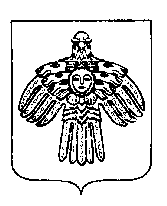 СОВЕТ ГОРОДСКОГО ПОСЕЛЕНИЯ «ПЕЧОРА»17 апреля 2019 года Республика Коми, г. Печора                         № 4-19/85О внесении изменений в решение Совета городского поселения «Печора» от 12 октября 2016 года № 4-2/6 «О регистрации депутатской группы «ЛДПР» в Совете городского поселения «Печора» 